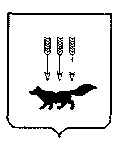 ПОСТАНОВЛЕНИЕАДМИНИСТРАЦИИ городского округа САРАНСКот   «    24   »    декабря     2019 г.                                                   			№ 2291Об утверждении документации по внесению изменений в документацию по планировке территории, ограниченной улицей Косарева и проспектом                 70 лет Октября (восточнее улицы Т. Бибиной) г. Саранска, включая проект межевания, в части изменения планировки территории (проект межевания территории) земельного участка с кадастровым номером 13:23:1101099:1764  с целью его разделаВ соответствии с Федеральным законом от 6 октября 2003 года                  № 131-ФЗ «Об общих принципах организации местного самоуправления в Российской Федерации», статьями 45, 46 Градостроительного кодекса Российской Федерации, постановлением Администрации городского округа  Саранск от 28 июля 2014 года № 1955 «Об утверждении документации по планировке территории, ограниченной улицей Косарева и проспектом 70 лет Октября (восточнее улицы Т. Бибиной) г. Саранска, включая проект межевания» (с изменениями, внесенными постановлениями Администрации городского округа Саранск от 7 июля 2016 года № 2155, от 25 июля 2016 года № 2288, от            1 февраля 2017 года № 212, от 8 августа 2017 года № 1734, от 24 мая 2018 года № 1234, от 18 декабря 2018 года № 2943), постановлением Администрации городского округа Саранск от 13 сентября 2019 года № 1657 «О подготовке документации по внесению изменений в документацию по планировке территории, ограниченной улицей Косарева и проспектом 70 лет Октября (восточнее улицы Т. Бибиной) г. Саранска, включая проект межевания, в части изменения планировки территории (проект межевания территории) земельного участка с кадастровым номером 13:23:1101099:1764  с целью его раздела», постановлением Главы городского округа Саранск от 22 октября 2019 года                    № 603-ПГ «О вынесении на публичные слушания документации  по внесению изменений в документацию по планировке территории, ограниченной улицей Косарева и проспектом 70 лет Октября (восточнее улицы Т. Бибиной)                              г. Саранска, включая проект межевания, в части изменения планировки территории (проект межевания территории) земельного участка с кадастровым номером 13:23:1101099:1764  с целью его раздела», с учетом протокола публичных слушаний по документации по внесению изменений в документацию по планировке территории, ограниченной улицей Косарева и проспектом 70 лет Октября (восточнее улицы Т. Бибиной) г. Саранска, включая проект межевания, в части изменения планировки территории (проект межевания территории) земельного участка с кадастровым номером 13:23:1101099:1764  с целью его раздела, проведенных 14 ноября 2019 года, заключения о результатах публичных слушаний, опубликованного в газете «Вечерний Саранск» от                               11 декабря 2019 года № 48 (1421), иных прилагаемых документов Администрация городского округа Саранск постановляет:	1. Утвердить документацию по внесению изменений в документацию по планировке территории, ограниченной улицей Косарева и проспектом 70 лет Октября (восточнее улицы Т. Бибиной) г. Саранска, включая проект межевания, в части изменения планировки территории (проект межевания территории) земельного участка с кадастровым номером 13:23:1101099:1764  с целью его раздела согласно приложению к настоящему постановлению (заказчик –               ООО «Партнер»).2. Контроль за исполнением настоящего постановления возложить                               на Заместителя Главы городского округа Саранск – Директора Департамента перспективного развития Администрации городского округа Саранск. 3. Настоящее постановление вступает в силу со дня его официального опубликования.Глава городского округа Саранск					              П.Н.Тултаев			Приложение  к постановлению Администрации городского округа Саранск от «24» декабря 2019г. № 2291Состав документации по внесению изменений в документацию по планировке территории, ограниченной улицей Косарева и проспектом               70 лет Октября (восточнее улицы Т. Бибиной)  г. Саранска, включая проект межевания, в части изменения планировки территории (проект межевания территории) земельного участка с кадастровым номером 13:23:1101099:1764  с целью его раздела    №п/пНаименование документа    1    1Пояснительная записка    2    2Графическая часть2.12.1Основная часть проекта межевания территории2.1.12.1.1Схема расположения проектируемой территории в составе ранее разработанной документации по планировке территории М1:40002.1.22.1.2Чертеж межевания территории  М 1:10002.22.2Материалы по обоснованию проекта межевания территории2.2.12.2.1Чертеж границ существующих земельных участков. Чертеж местоположения существующих объектов капитального строительства. Чертеж границ с особыми условиями использования территории М1:1000